Université de Batna 2                                        31/01/2022Département d’électrotechnique                               18h – 20hFilière : licenceModule : ELM510  (Production)Contrôle  IEx01 : De l’eau s’écoule à travers le dispositif ci-contre. Le dispositif est constitué pardeux tuyauteries cylindriques. H, L des piézomètres dont la différence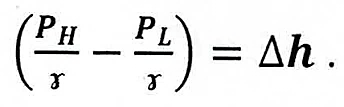 Connaissant D, d, ∆h, calculer le débit Q qui passe par ce débitmètre de venturi.
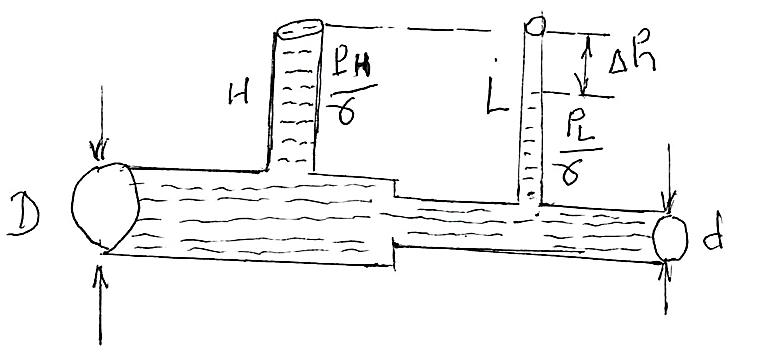 Ex02:donner le schéma bloc des centrales fonctionnant par l’échange thermique.Ex03 : l’énergie potentielle emmagasinée dans un barrage d’eau Ep est en joule.Démontrer que la puissance mise en fonction par la chute d’eau est en W.Ex04 : quelle est la différence entre une centrale électrique mixte et une centrale électrique à condensation ?Ex05 : dans une région, les chutes ont une hauteur de 328m et un débit moyen de       1420 m3/s. le réservoir comprend une série de lacs ayant une superficie de 8400 km2. Calculer :a/la puissance hydraulique disponible en MW.b/le temps (en jours) pendant lequel cette puissance sera disponible si le niveau duréservoir baisse un mètre.